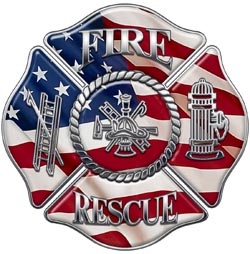 STation 164 Proudly Serving Hampton TownshipFor Applicants Eighteen (18) years and older;Date: ______________Applicants Name: ______________________________   Date of Birth: _________________Driver’s License Number and State: _________________________ (Attach Copy of License)Home Address: ______________________________________________________________City: ______________________________   State: ____________   Zip Code: ____________Home Phone Number: __________________   Cell Phone Number: ___________________   Email Address: ______________________________________________________________Emergency Contact Information;Name: _________________________________   Relation to you: ________________Home Phone Number: __________________   Cell Phone Number: ___________________   Home Phone Number: __________________   Name: _________________________________   Relation to you: ________________Home Phone Number: __________________   Cell Phone Number: ___________________   Home Phone Number: __________________   Name: _________________________________   Relation to you: ________________Home Phone Number: __________________   Cell Phone Number: ___________________   Home Phone Number: __________________   Medical Information;Your Doctors (PCP) Name: ________________________ Office Number: _______________Are you aware of any medical conditions that might interfere with the conduct of any duties associated with the fire service, which include strenuous exercise, highly stressful situations, and exposure to extremes of weather and temperature?    Yes  /  No  (Explain)____________________________________________________________________________________________________________________________________________________________________________________________________________________________________________________________________________________________________________List any accommodations you might need to preform your fire department duties:____________________________________________________________________________________________________________________________________________________________________________________________________________________________________________________________________________________________________________List any and all prescribed medicines taken daily:Medicine: ________________ Amount: ___________ Prescribed by: __________________Medicine: ________________ Amount: ___________ Prescribed by: __________________Medicine: ________________ Amount: ___________ Prescribed by: __________________(Use back of page if needed)Background InformationWhat experience do you have related to the fire service?  (use the back of page if needed)____________________________________________________________________________________________________________________________________________________________________________________________________________________________________________________________________________________________________________What interested you the most about becoming involved with the Hampton Township Volunteer Fire Department #1?    (use the back of page if needed) ____________________________________________________________________________________________________________________________________________________________________________________________________________________________________________________________________________________________________________Are you able to attend meetings and trainings on a regular basis (most are on Wednesday nights from 7:00 – 10:00 PM)    Yes  /  No  Work InformationCurrent Employer: ____________________________ May we contact employer?   Yes / No  Address: _______________________________________ Phone Number: ______________City: ________________________________ State: _____________ Zip Code: ___________Position / Title / Duties: ___________________ Supervisors Name: ___________________Any other extracurricular activities you would like us to consider: (sports, church, leadership, etc.)    ______________________________________________________________________________________________________________________________________________________ReferencesWe would like to call at least two (2) people who are not related to you and have definite knowledge of your qualifications for membership in the fire service. Do not repeat names listed above. Current members of the Hampton Volunteer Fire Department #1 are not eligible to act as references.Name: ________________________________ Phone Number: __________________Best Time to Contact Them: _________________________________________________Name: ________________________________ Phone Number: __________________Best Time to Contact Them: _________________________________________________Do you know any members of the Hampton Volunteer Fire Department #1?Name: ___________________________________________________Name: ___________________________________________________Name: ___________________________________________________I do hereby promise to adhere to and abide to the rules and regulations set forth by the Commonwealth of Pennsylvania and the Hampton Volunteer Fire Department #1. I understand I am not to appear at a fire scene, training event, or department function under the influence of drugs or alcohol. I agree to abide by all Pennsylvania Traffic laws when responding to an incident. I understand that it is the right of the Hampton Volunteer Fire Department #1 to terminate membership according to their bylaws at any time. I understand that it is the responsibility of the Hampton Volunteer Fire Department #1 to investigate driving records, criminal background, and firefighter’s medical qualifications for all members. Upon my termination (voluntary or involuntary), I will surrender all issued department equipment in a timely manner				____________________________________________				Applicants Signature				_______________				DateHampton Volunteer Fire Department #1Has a “ZERO TOLERANCE” POLICYREGARDING DRUGS and ALCOHOLDEPARTMENT USE ONLYReceived By: ___________________________ Rank: __________Medical Qualifications: ____________________________________________________________________________________________________________Background Check:____________________________________________________________________________________________________________Driving Record Check:____________________________________________________________________________________________________________INTERVIEW BY THE LINE OFFICERS: (3 Officer Minimum)Fire Chiefs Signature: ____________________________	Yes / No  Officers Signature: ______________________________	Yes / No  Officers Signature: ______________________________	Yes / No  Officers Signature: ______________________________	Yes / No  Officers Signature: ______________________________	Yes / No  Officers Signature: ______________________________	Yes / No  RECOMMENDATION FOR MEMBERSHIP:				Yes / No  Date Starting Probation: ____________Department Vote: 	Yes / No  	Date: ____________